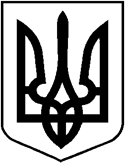 ВОЛОДИМИРСЬКА МІСЬКА РАДА ВОЛИНСЬКОЇ ОБЛАСТІ ВИКОНАВЧИЙ КОМІТЕТРІШЕННЯ 	   №	 м.ВолодимирПро дозвіл укладення договору дарування квартири, де зареєстрована дитина_____,__ р.н.          Розглянувши заяви _____,_____,_____ про дозвіл на укладення договору дарування квартири за адресою: вул. _____, м. Володимир, на ім’я ____, де зареєстрований її малолітній син _____,__ р.н., та інші зібрані для цього документи, на підставі ст.177  Сімейного кодексу України, ст. 31, 32, 71 Цивільного кодексу України, керуючись ст.40 Закону України  «Про місцеве самоврядування в Україні», виконавчий комітет міської ради ВИРІШИВ:1. Дати дозвіл _____ та _____ на укладення договору дарування  квартири за адресою: вул. _____, м. Володимир, на ім’я _____, де зареєстрований її малолітній син _____,__ р.н.2. Контроль за виконанням рішення покласти на постійну комісію міської ради з питань охорони здоров’я, екології та соціального захисту населення.Міський голова                                                                      Ігор ПАЛЬОНКАЛілія Сидорук  